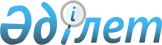 О некоторых вопросах лицензирования деятельности по производству этилового спирта, производству алкогольной продукции, хранению, оптовой и (или) розничной реализации алкогольной продукции, за исключением деятельности
по хранению, оптовой и (или) розничной реализации алкогольной продукции на территории ее производства
					
			Утративший силу
			
			
		
					Постановление Правительства Республики Казахстан от 29 января 2013 года № 57. Утратило силу постановлением Правительства Республики Казахстан от 10 августа 2015 года № 634

      Сноска. Утратило силу постановлением Правительства РК от 10.08.2015 № 634 (вводится в действие по истечении десяти календарных дней после дня его первого официального опубликования).      В соответствии со статьей 6 Закона Республики Казахстан от 11 января 2007 года «О лицензировании» Правительство Республики Казахстан ПОСТАНОВЛЯЕТ:



      1. Утвердить прилагаемые квалификационные требования и перечень документов, подтверждающих соответствие им, для осуществления деятельности по производству этилового спирта, производству алкогольной продукции, хранению, оптовой и (или) розничной реализации алкогольной продукции, за исключением деятельности по хранению, оптовой и (или) розничной реализации алкогольной продукции на территории ее производства.



      2. Определить:



      1) лицензиаром по осуществлению деятельности по производству этилового спирта и алкогольной продукции Налоговый комитет Министерства финансов Республики Казахстан;



      2) лицензиаром по осуществлению деятельности по хранению, оптовой и (или) розничной реализации алкогольной продукции, за исключением деятельности по хранению, оптовой и (или) розничной реализации алкогольной продукции на территории ее производства, налоговые органы по областям, городам Астаны и Алматы;



      3) государственным органом, согласующим выдачу лицензии и (или) приложения к лицензии на производство этилового спирта и алкогольной продукции в части соответствия заявителя санитарно-эпидемиологическим требованиям Республики Казахстан, Комитет государственного санитарно-эпидемиологического надзора Министерства здравоохранения Республики Казахстан и его территориальные подразделения.



      3. Признать утратившими силу некоторые решения Правительства Республики Казахстан согласно приложению к настоящему постановлению.



      4. Настоящее постановление вводится в действие по истечении двадцати одного календарного дня после первого официального опубликования, за исключением пункта 2, который вводится в действие со дня подписания.      Премьер-Министр

      Республики Казахстан                       С. Ахметов

Утверждены       

постановлением Правительства

Республики Казахстан  

от 29 января 2013 года № 57 

Квалификационные требования и перечень документов,

подтверждающих соответствие им, для осуществления деятельности

по производству этилового спирта, производству алкогольной

продукции, хранению, оптовой и (или) розничной реализации

алкогольной продукции, за исключением деятельности по хранению,

оптовой и (или) розничной реализации алкогольной продукции на

территории ее производства

Приложение          

к квалификационным требованиям

и перечню документов,   

подтверждающих соответствие им,

для осуществления деятельности

по производству этилового спирта,

производству алкогольной продукции,

хранению, оптовой и (или)    

розничной реализации     

алкогольной продукции,   

за исключением деятельности  

по хранению, оптовой и (или) 

розничной реализации     

алкогольной продукции    

на территории ее производства 

Формы сведений

к квалификационным требованиям для осуществления деятельности

по производству этилового спирта, производству алкогольной

продукции, хранению, оптовой и (или) розничной реализации

алкогольной продукции, за исключением деятельности по хранению,

оптовой и (или) розничной реализации алкогольной продукции на

территории ее производства

      Для вида деятельности по производству этилового спирта:



      1. Стационарные помещения на праве собственности,

соответствующие сведениям, указанным в паспорте производства этилового спирта:

      указать:

      1) адрес местонахождения (почтовый индекс, область, город,

район, населенный пункт, наименование улицы, номер дома/здания

(стационарного помещения) __________________________________________;

      2) кадастровый номер стационарного помещения _________________;

      3) основание возникновения права собственности _______________;

      4) номер и дату документа (документов), подтверждающего

возникновение права собственности __________________________________;

      5) целевое назначение (литер по плану) _______________________;

      6) общую площадь стационарного помещения ______________________;

      7) год постройки _____________________________________________.



      2. Коммуникации (водоснабжение, электроснабжение и

канализация), обеспечивающие производство этилового спирта в стационарном помещении:

      указать:

      1) наименование договора (договоров) об оказании услуг по

обеспечению стационарного помещения водоснабжением, электроснабжением

и канализацией _____________________________________________________;

      2) номер и дату договора (договоров) _________________________.



      3. Спиртоизмеряющие аппараты, обеспечивающие автоматизированную

передачу лицензиару информации об объемах выработки:

      указать:

      1) номер и дату договора (договоров) на приобретение, монтаж и

установку аппаратов ________________________________________________;

      2) количество аппаратов ______________________________________;

      3) наличие программного обеспечения, позволяющего осуществлять

автоматизированную передачу информации _____________________________.



      4. Хранилище, предназначенное для хранения, подготовки

(доработки), передачи сырья на производство этилового спирта:

      указать:

      1) основание возникновения права собственности _______________;

      2) целевое назначение (литер по плану) _______________________;

      3) номер и дату документа (документов), подтверждающего

возникновение права собственности __________________________________;

      4) площадь хранилища _________________________________________;

      5) объем единовременного хранения ____________________________.



      5. Приборы, позволяющие контролировать условия хранения сырья,

вспомогательных материалов, этилового спирта по

температурно-влажностному режиму, поверенные в соответствии с

требованиями государственной системы обеспечения единства измерений:

      указать:

      1) номер и дату документа (документов), подтверждающего

приобретение приборов ______________________________________________;

      2) наименование организации, осуществляющей поверку приборов

____________________________________________________________________;

      3) дату последней и последующей поверок ______________________.

      Для вида деятельности по производству алкогольной продукции:



      1. Стационарные помещения на праве собственности, соответствующие сведениям, указанным в паспорте производства алкогольной продукции:

      указать:

      1) адрес местонахождения (почтовый индекс, область, город, район, населенный пункт, наименование улицы, номер дома/здания (стационарного помещения)

____________________________________________________________________;

      2) кадастровый номер стационарного помещения _________________;

      3) основание возникновения права собственности _______________;

      4) номер и дату документа (документов), подтверждающего

возникновение права собственности __________________________________;

      5) целевое назначение (литер по плану) _______________________;

      6) общую площадь стационарного помещения _____________________;

      7) год постройки _____________________________________________.



      2. Коммуникации (водоснабжение, электроснабжение и

канализация), обеспечивающие производство алкогольной продукции в

стационарном помещении:

      указать:

      1) наименование договора (договоров) об оказании услуг по

обеспечению стационарного помещения водоснабжением, электроснабжением

и канализацией _____________________________________________________;

      2) номер и дату договора (договоров) _________________________.



      3. Приборы учета объемов производства алкогольной продукции,

обеспечивающие автоматизированную передачу лицензиару информации об

объемах выработки (кроме насыщенной двуокисью углерода и виноматериала):

      указать:

      1) номер и дату договора (договоров) на приобретение, монтаж и

установку приборов _________________________________________________;

      2) количество приборов _______________________________________;

      3) наличие программного обеспечения, позволяющего осуществлять

автоматизированную передачу информации _____________________________.



      4. Хранилище, предназначенное для хранения, подготовки

(доработки), передачи сырья на производство алкогольной продукции:

      указать:

      1) основание возникновения права собственности _______________;

      2) целевое назначение (литер по плану) _______________________;

      3) номер и дату документа (документов), подтверждающего

возникновение права собственности __________________________________;

      4) площадь хранилища _________________________________________;

      5) объем единовременного хранения ____________________________.



      5. Приборы, позволяющие контролировать условия хранения сырья,

вспомогательных материалов и алкогольной продукции по

температурно-влажностному режиму, поверенные в соответствии с

требованиями государственной системы обеспечения единства измерений:

      указать:

      1) номер и дату документа (документов), подтверждающего

приобретение приборов ______________________________________________;

      2) наименование организации, осуществляющей поверку, приборов

____________________________________________________________________;

      3) дату последней и последующей поверок ______________________.

      Для вида деятельности по хранению и оптовой реализации алкогольной продукции, за исключением деятельности по хранению и оптовой реализации алкогольной продукции на территории ее производства:



      1. Коммуникации (водоснабжение, электроснабжение и канализация) в складском помещении:

      указать:

      1) наименование договора (договоров) об оказании услуг по обеспечению складского помещения водоснабжением, электроснабжением и

канализацией ______________________________________________________;

      2) номер и дату договора (договоров) _________________________.



      2. Сведения о наличии или отсутствии в заявленном складском помещении двух и более лицензиатов, осуществляющих деятельность по хранению и оптовой реализации алкогольной продукции:

      указать наличие или отсутствие двух и более лицензиатов в

складском помещении _______________________________________________.



      3. Приборы, позволяющие контролировать условия хранения алкогольной продукции по температурно-влажностному режиму, поверенные в соответствии с требованиями государственной системы обеспечения единства измерений:

      указать:

      1) номер и дату документа (документов), подтверждающего

приобретение приборов _____________________________________________;

      2) наименование организации, осуществляющей поверку, приборов

___________________________________________________________________;

      3) дату последней и последующей поверок _____________________.

      Для вида деятельности по хранению и розничной реализации алкогольной продукции, за исключением деятельности по хранению и розничной реализации алкогольной продукции на территории ее производства:

      1. Коммуникации (водоснабжение, электроснабжение и канализация) в стационарном помещении:

      указать:

      1) наименование договора (договоров) об оказании услуг по обеспечению стационарного помещения водоснабжением, электроснабжением

и канализацией _____________________________________________________;

      2) номер и дату договора (договоров) _________________________.



      2. Контрольно-кассовая машина с фискальной памятью:

      указать номер и дату документа, подтверждающего регистрацию

контрольно-кассовой машины _________________________________________.



      3. Приборы, позволяющие контролировать условия хранения алкогольной продукции по температурно-влажностному режиму, поверенные в соответствии с требованиями государственной системы обеспечения единства измерений:

      указать:

      1) номер и дату документа (документов), подтверждающего

приобретение приборов _____________________________________________;

      2) наименование организации, осуществляющей поверку, приборов

____________________________________________________________________;

      3) дату последней и последующей поверок ______________________.

Приложение         

к постановлению Правительства

Республики Казахстан    

от 29 января 2013 года № 57 

Перечень

утративших силу некоторых решений

Правительства Республики Казахстан

      1. Постановление Правительства Республики Казахстан от 23 августа 2007 года № 731 «Об утверждении квалификационных требований, предъявляемых к деятельности по хранению, оптовой и (или) розничной реализации алкогольной продукции, за исключением деятельности по хранению, оптовой и (или) розничной реализации алкогольной продукции на территории ее производства» (САПП Республики Казахстан, 2007 г., № 31, ст. 343).



      2. Постановление Правительства Республики Казахстан от 23 августа 2007 года № 732 «Об утверждении квалификационных требований к деятельности по производству алкогольной продукции» (САПП Республики Казахстан, 2007 г., № 32, ст. 345).



      3. Постановление Правительства Республики Казахстан от 23 августа 2007 года № 733 «Об утверждении квалификационных требований к деятельности по производству этилового спирта» (САПП Республики Казахстан, 2007 г., № 32, ст. 346).



      4. Постановление Правительства Республики Казахстан от 5 декабря 2007 года № 1181 «О внесении изменений и дополнения в постановление Правительства Республики Казахстан от 23 августа 2007 года № 731» (САПП Республики Казахстан, 2007 г., № 46, ст. 547).



      5. Постановление Правительства Республики Казахстан от 30 марта 2011 года № 290 «О внесении изменений и дополнений в постановление Правительства Республики Казахстан от 23 августа 2007 года № 731» (САПП Республики Казахстан, 2011 г., № 27, ст. 329).



      6. Пункт 8 изменений, которые вносятся в некоторые решения Правительства Республики Казахстан, утвержденных постановлением Правительства Республики Казахстан от 18 июля 2011 года № 820 «О внесении изменений в некоторые решения Правительства Республики Казахстан» (САПП Республики Казахстан, 2011 г., № 47, ст. 643).



      7. Пункт 9 изменений, которые вносятся в некоторые решения Правительства Республики Казахстан, утвержденных постановлением Правительства Республики Казахстан от 18 июля 2011 года № 820 «О внесении изменений в некоторые решения Правительства Республики Казахстан» (САПП Республики Казахстан, 2011 г., № 47, ст. 643).



      8. Постановление Правительства Республики Казахстан от 23 декабря 2011 года № 1585 «О внесении изменений в постановление Правительства Республики Казахстан от 23 августа 2007 года № 732 «Об утверждении Правил лицензирования и квалификационных требований к деятельности по производству алкогольной продукции» (САПП Республики Казахстан, 2012 г., № 9, ст. 183).



      9. Постановление Правительства Республики Казахстан от 27 декабря 2011 года № 1614 «О внесении изменений в постановление Правительства Республики Казахстан от 23 августа 2007 года № 733 «Об утверждении Правил лицензирования и квалификационных требований к деятельности по производству этилового спирта» (САПП Республики Казахстан, 2012 г., № 10, ст. 205).



      10. Постановление Правительства Республики Казахстан от 30 декабря 2011 года № 1704 «О внесении изменений в постановление Правительства Республики Казахстан от 23 августа 2007 года № 731 «Об утверждении Правил лицензирования и квалификационных требований, предъявляемых к деятельности по хранению, оптовой и (или) розничной реализации алкогольной продукции, за исключением деятельности по хранению, оптовой и (или) розничной реализации алкогольной продукции на территории ее производства» (САПП Республики Казахстан, 2012 г., № 17, ст. 268).
					© 2012. РГП на ПХВ «Институт законодательства и правовой информации Республики Казахстан» Министерства юстиции Республики Казахстан
				№ п/пКвалификационные требования включают наличие:ДокументыПримечание1234Для вида деятельности по производству этилового спирта Для вида деятельности по производству этилового спирта Для вида деятельности по производству этилового спирта Для вида деятельности по производству этилового спирта 1Паспорта производства производителя этилового спиртаКопия паспорта производства, разработанного и утвержденного производителем  этилового спиртаПаспорт производства этилового спирта должен соответствовать требованиям постановления Правительства Республики Казахстан от 28 ноября 2011 года № 1382 «Об утверждении перечня необходимых сведений для паспорта производства этилового спирта и алкогольной продукции»2Возможности производства и выработки этилового спирта полученного путем:

1) брагоректификации спиртовых бражек или ректификации этилового спирта-сырца, вырабатываемого из зерна, картофеля, сахарной свеклы, мелассы сахара-сырца и другого сахаро- и крахмалосодержащего пищевого растительного сырья в объеме не ниже 200 тысяч декалитров в год равномерно по кварталам;

2) прямой или двойной перегонки виноматериала в объеме не ниже 20 тысяч декалитров в годРасчет производственной мощности, произведенный заявителем, с приложением копий паспортов оборудования, содержащих эксплуатационно-технические характеристики оборудования, позволяющего выработать необходимый объем этилового спирта Соответствие данному требованию устанавливается по достоверности расчета производственной мощности и данным, указанным в паспорте соответствующего оборудования3Стационарных помещений на праве собственности, соответствующих сведениям, указанным в паспорте производства этилового спиртаФорма сведений, содержащих информацию о наличии стационарных производственных помещений на праве собственности (согласно приложению)Право собственности на недвижимое имущество устанавливается посредством государственных электронных информационных ресурсов4Коммуникаций (водоснабжение, электроснабжение и канализация), обеспечивающих производство этилового спирта в стационарном помещенииФорма сведений, содержащих информацию о наличии коммуникаций (согласно приложению)Наличие коммуникаций устанавливается лицензиаром путем проведения иной формы контроля согласно статье 10 Закона Республики Казахстан

«О государственном контроле и надзоре в Республике Казахстан»5Технологического оборудования, используемого при производстве этилового спирта, на праве собственности Копии бухгалтерских (учетных) документов о принятии технологического оборудования на баланс организации 6Спиртоизмеряющих аппаратов, обеспечивающих автоматизированную передачу лицензиару информации об объемах выработкиФорма сведений, содержащих информацию о наличии спиртоизмеряющих аппаратов (согласно приложению)Наличие спиртоизмеряющих аппаратов, удовлетворяющих требованиям постановления Правительства Республики Казахстан от 12 января 2012 года № 30 «Об утверждении требований по оснащению технологических линий производства этилового спирта спиртоизмеряющими аппаратами, производства алкогольной продукции (кроме виноматериала и пива) - контрольными приборами учета, обеспечивающими автоматизированную передачу уполномоченному органу в режиме реального времени данных об объемах выработки, а также порядка по контролю за их функционированием и осуществлением учета этилового спирта и алкогольной продукции», устанавливается лицензиаром путем проведения иной формы контроля согласно статье 10 Закона Республики Казахстан «О государственном контроле и надзоре в Республике Казахстан»7Складских помещений - специализированных стационарных помещений и площадок (для хранения этилового спирта), предназначенных исключительно для хранения, приема и отпуска этилового спиртаСоответствие складских помещений для хранения, приема и отпуска этилового спирта, отвечающих требованиям, установленным постановлением Правительства Республики Казахстан от 21 декабря 2011 года № 1572 «Об утверждении Правил хранения и реализации (отгрузки, приемки) этилового спирта», устанавливается лицензиаром путем проведения иной формы контроля согласно статье 10 Закона Республики Казахстан  «О государственном контроле и надзоре в Республике Казахстан»8Хранилища, предназначенного для хранения, подготовки (доработки), передачи сырья на производство этилового спиртаФорма сведений, содержащих информацию о наличии хранилища (согласно приложению)Наличие хранилища устанавливается лицензиаром путем проведения иной формы контроля согласно статье 10 Закона Республики Казахстан «О государственном контроле и надзоре в Республике Казахстан» 9Условий хранения этилового спирта, сырья и вспомогательных материалов в складских помещениях и хранилищах, соответствующих требованиям нормативных правовых актов в сфере санитарно-эпидемиологического надзораОтвет уполномоченного органа в области санитарно-эпидемиологического надзора на запрос лицензиара Ответ на запрос лицензиара представляется уполномоченным органом в области санитарно-эпидемиологического надзора в порядке, установленном статьей 42 Закона Республики Казахстан «О лицензировании»10Приборов, позволяющих контролировать условия хранения сырья, вспомогательных материалов, этилового спирта по температурно-влажностному режиму, поверенных в соответствии с требованиями государственной системы обеспечения единства измеренийФорма сведений, содержащих информацию о наличии приборов (согласно приложению)Наличие приборов устанавливается лицензиаром путем проведения иной формы контроля согласно статье 10 Закона Республики Казахстан «О государственном контроле и надзоре в Республике Казахстан»Для вида деятельности по производству алкогольной продукции Для вида деятельности по производству алкогольной продукции Для вида деятельности по производству алкогольной продукции Для вида деятельности по производству алкогольной продукции 11Паспорта производства производителя алкогольной продукцииКопия паспорта производства, разработанного и утвержденного производителем алкогольной продукцииПаспорт производства алкогольной продукции должен соответствовать требованиям постановления Правительства Республики Казахстан от 28 ноября 2011 года № 1382 «Об утверждении перечня необходимых сведений для паспорта производства этилового спирта и алкогольной продукции»12Возможности производства и выработки водки и водки особой и ликероводочных изделий (кроме слабоградусных ликероводочных изделий с крепостью менее двенадцати процентов) на каждой технологической линии в объеме не ниже 200 тысяч декалитров в год равномерно по кварталамРасчет производственной мощности, произведенный заявителем, с приложением копий паспортов оборудования, содержащих эксплуатационно-технические характеристики оборудования, позволяющего выработать необходимый объем водок и водок особых и ликероводочных изделийСоответствие данному требованию устанавливается по достоверности расчета производственной мощности и данным, указанным в паспорте соответствующего оборудования13Стационарных помещений на праве собственности, соответствующих сведениям, указанным в паспорте производства алкогольной продукцииФорма сведений, содержащих информацию о наличии стационарных производственных помещений на праве собственности (согласно приложению)Право собственности на недвижимое имущество устанавливается посредством государственных электронных информационных ресурсов14Коммуникаций (водоснабжение, электроснабжение и канализация), обеспечивающих производство алкогольной продукции в стационарном помещенииФорма сведений, содержащих информацию о наличии коммуникаций (согласно приложению)Наличие коммуникаций устанавливается лицензиаром путем проведения иной формы контроля согласно статье 10 Закона Республики Казахстан «О государственном контроле и надзоре в Республике Казахстан»15Технологического оборудования, используемого при производстве алкогольной продукции, на праве собственностиКопии бухгалтерских (учетных) документов о принятии технологического оборудования на баланс организации 16Приборов учета объемов производства алкогольной продукции, обеспечивающих автоматизированную передачу лицензиару информации об объемах выработки (кроме насыщенной двуокисью углерода и виноматериала)Форма сведений, содержащих информацию о наличии приборов учета объемов производства алкогольной продукции (согласно приложению)Наличие приборов учета, удовлетворяющих требованиям постановления Правительства Республики Казахстан от 12 января 2012 года № 30 «Об утверждении требований по оснащению технологических линий производства этилового спирта спиртоизмеряющими аппаратами, производства алкогольной продукции (кроме виноматериала и пива) - контрольными приборами учета, обеспечивающими автоматизированную передачу уполномоченному органу в режиме реального времени данных об объемах выработки, а также порядка по контролю за их функционированием и осуществлением учета этилового спирта и алкогольной продукции», устанавливается лицензиаром путем проведения иной формы контроля согласно статье 10 Закона Республики Казахстан «О государственном контроле и надзоре в Республике Казахстан»17Складских помещений - специализированных стационарных помещений, предназначенных исключительно для хранения, приема и отпуска этилового спирта, используемого на выработку алкогольной продукции, и для хранения, приема и отпуска произведенной алкогольной продукцииСоответствие складских помещений для хранения спирта, отвечающих требованиям, установленным постановлением Правительства Республики Казахстан от 21 декабря 2011 года № 1572 «Об утверждении Правил хранения и реализации (отгрузки, приемки) этилового спирта» и складских помещений для хранения произведенной алкогольной продукции устанавливается лицензиаром путем проведения иной формы контроля согласно статье 10 Закона Республики Казахстан «О государственном контроле и надзоре в Республике Казахстан»18Хранилища, предназначенного для хранения, подготовки (доработки), передачи сырья на производство алкогольной продукцииФорма сведений, содержащих информацию о наличии хранилища (согласно приложению)Наличие хранилища устанавливается лицензиаром путем проведения иной формы контроля согласно статье 10 Закона Республики Казахстан «О государственном контроле и надзоре в Республике Казахстан»19Условий хранения алкогольной продукции, сырья и вспомогательных материалов в складских помещениях и хранилищах, соответствующих требованиям нормативных правовых актов в сфере санитарно-эпидемиологического надзора Ответ уполномоченного органа в области санитарно-эпидемиологического надзора на запрос лицензиараОтвет на запрос лицензиара представляется уполномоченным органом в области санитарно-эпидемиологического надзора в порядке, установленном статьей 42 Закона Республики Казахстан «О лицензировании»20Приборов, позволяющих контролировать условия хранения сырья, вспомогательных материалов и алкогольной продукции по температурно-влажностному режиму, поверенных в соответствии с требованиями государственной системы обеспечения единства измеренийФорма сведений, содержащих информацию о наличии приборов (согласно приложению)Наличие приборов устанавливается лицензиаром путем проведения иной формы контроля согласно статье 10 Закона Республики Казахстан «О государственном контроле и надзоре в Республике Казахстан»Для вида деятельности по хранению и оптовой реализации алкогольной продукции, за исключением деятельности по хранению и оптовой реализации алкогольной продукции на территории ее производстваДля вида деятельности по хранению и оптовой реализации алкогольной продукции, за исключением деятельности по хранению и оптовой реализации алкогольной продукции на территории ее производстваДля вида деятельности по хранению и оптовой реализации алкогольной продукции, за исключением деятельности по хранению и оптовой реализации алкогольной продукции на территории ее производстваДля вида деятельности по хранению и оптовой реализации алкогольной продукции, за исключением деятельности по хранению и оптовой реализации алкогольной продукции на территории ее производства21Складских помещений, предназначенных исключительно для хранения, приема и отпуска алкогольной продукции, расположенных вне базаров, оптовых рынков на праве собственности или на праве временного владения (пользования), безвозмездного пользованияКопия правоустанавливающего документа с отметкой регистрирующего органа о произведенной регистрации, копия уведомления о произведенной регистрации – в случае регистрации посредством информационной системы правового кадастра (представляется с 1 января 2013 года)Право собственности или право временного владения (пользования), безвозмездного пользования на недвижимое имущество устанавливается посредством государственных электронных информационных ресурсов21Складских помещений, предназначенных исключительно для хранения, приема и отпуска алкогольной продукции, расположенных вне базаров, оптовых рынков на праве собственности или на праве временного владения (пользования), безвозмездного пользованияКопия договора аренды или безвозмездного пользования - в случае заключения данных договоров на срок менее одного годаПраво собственности или право временного владения (пользования), безвозмездного пользования на недвижимое имущество устанавливается посредством государственных электронных информационных ресурсов22Коммуникаций (водоснабжение, электроснабжение и канализация) в складском помещенииФорма сведений, содержащих информацию о наличии коммуникаций (согласно приложению)Соответствие данному требованию устанавливается лицензиаром путем проведения иной формы контроля согласно статье 10 Закона Республики Казахстан «О государственном контроле и надзоре в Республике Казахстан»22Коммуникаций (водоснабжение, электроснабжение и канализация) в складском помещенииКопия технического паспорта на складское стационарное помещение с указанием технических характеристикСоответствие данному требованию устанавливается лицензиаром путем проведения иной формы контроля согласно статье 10 Закона Республики Казахстан «О государственном контроле и надзоре в Республике Казахстан»23Сведений о наличии или отсутствии в заявленном складском помещении двух и более лицензиатов, осуществляющих деятельность по хранению и оптовой реализации алкогольной продукцииФорма сведений, содержащих информацию о наличии или отсутствии двух и более лицензиатов (согласно приложению)Достоверность сведений устанавливается лицензиаром путем проведения иной формы контроля согласно статье 10 Закона Республики Казахстан «О государственном контроле и надзоре в Республике Казахстан»24Приборов, позволяющих контролировать условия хранения алкогольной продукции по температурно-влажностному режиму, поверенных в соответствии с требованиями государственной системы обеспечения единства измеренийФорма сведений, содержащих информацию о наличии приборов (согласно приложению)Наличие приборов устанавливается лицензиаром путем проведения иной формы контроля согласно статье 10 Закона Республики Казахстан «О государственном контроле и надзоре в Республике Казахстан»25Границ ограждений складских помещений, расположенных в радиусе более ста метров до границ ограждений детских учреждений и организаций образованияСоответствие данному требованию устанавливается лицензиаром путем проведения иной формы контроля согласно статье 10 Закона Республики Казахстан «О государственном контроле и надзоре в Республике Казахстан»Для вида деятельности по хранению и розничной реализации алкогольной продукции, за исключением деятельности по хранению и розничной реализации алкогольной продукции на территории ее производстваДля вида деятельности по хранению и розничной реализации алкогольной продукции, за исключением деятельности по хранению и розничной реализации алкогольной продукции на территории ее производстваДля вида деятельности по хранению и розничной реализации алкогольной продукции, за исключением деятельности по хранению и розничной реализации алкогольной продукции на территории ее производстваДля вида деятельности по хранению и розничной реализации алкогольной продукции, за исключением деятельности по хранению и розничной реализации алкогольной продукции на территории ее производства26Стационарного помещения, расположенного вне базаров, оптовых рынков, на праве собственности или на праве временного владения (пользования), безвозмездного пользованияКопия правоустанавливающего документа, с отметкой регистрирующего органа о произведенной регистрации, копия уведомления о произведенной регистрации – в случае регистрации посредством информационной системы правового кадастра (представляется с 1 января 2013 года)Право собственности или право временного владения (пользования) безвозмездного пользования на недвижимое имущество устанавливается посредством государственных электронных информационных ресурсов26Стационарного помещения, расположенного вне базаров, оптовых рынков, на праве собственности или на праве временного владения (пользования), безвозмездного пользованияКопия договора аренды или безвозмездного пользования - в случае заключения данных договоров на срок менее одного годаПраво собственности или право временного владения (пользования) безвозмездного пользования на недвижимое имущество устанавливается посредством государственных электронных информационных ресурсов27Коммуникаций (водоснабжение, электроснабжение и канализация) в стационарном помещенииКопия технического паспорта на стационарное помещение с указанием технических характеристикСоответствие данному требованию устанавливается лицензиаром путем проведения иной формы контроля согласно статье 10 Закона Республики Казахстан «О государственном контроле и надзоре в Республике Казахстан»27Коммуникаций (водоснабжение, электроснабжение и канализация) в стационарном помещенииФорма сведений, содержащих информацию о наличии коммуникаций (согласно приложению)Соответствие данному требованию устанавливается лицензиаром путем проведения иной формы контроля согласно статье 10 Закона Республики Казахстан «О государственном контроле и надзоре в Республике Казахстан»28Контрольно-кассовой машины с фискальной памятьюФорма сведений, содержащих информацию о наличии контрольно-кассовой машины (согласно приложению)Наличие контрольно-кассовой машины устанавливается посредством государственных электронных информационных ресурсов29Витрин и (или) полок для выставления исключительно алкогольной продукцииНаличие витрин и (или) полок устанавливается лицензиаром путем проведения иной формы контроля согласно статье 10 Закона Республики Казахстан «О государственном контроле и надзоре в Республике Казахстан»30Приборов, позволяющих контролировать условия хранения алкогольной продукции по температурно-влажностному режиму, поверенных в соответствии с требованиями государственной системы обеспечения единства измеренийФорма сведений, содержащих информацию о наличии приборов (согласно приложению)Наличие приборов устанавливается лицензиаром путем проведения иной формы контроля согласно статье 10 Закона Республики Казахстан «О государственном контроле и надзоре в Республике Казахстан»31Границ ограждений стационарного помещения или границ земельного участка под стационарным помещением при отсутствии ограждений стационарного помещения, расположенного в радиусе более ста метров до границ ограждений детских учреждений и организаций образованияСоответствие данному требованию устанавливается лицензиаром путем проведения иной формы контроля согласно статье 10 Закона Республики Казахстан «О государственном контроле и надзоре в Республике Казахстан»